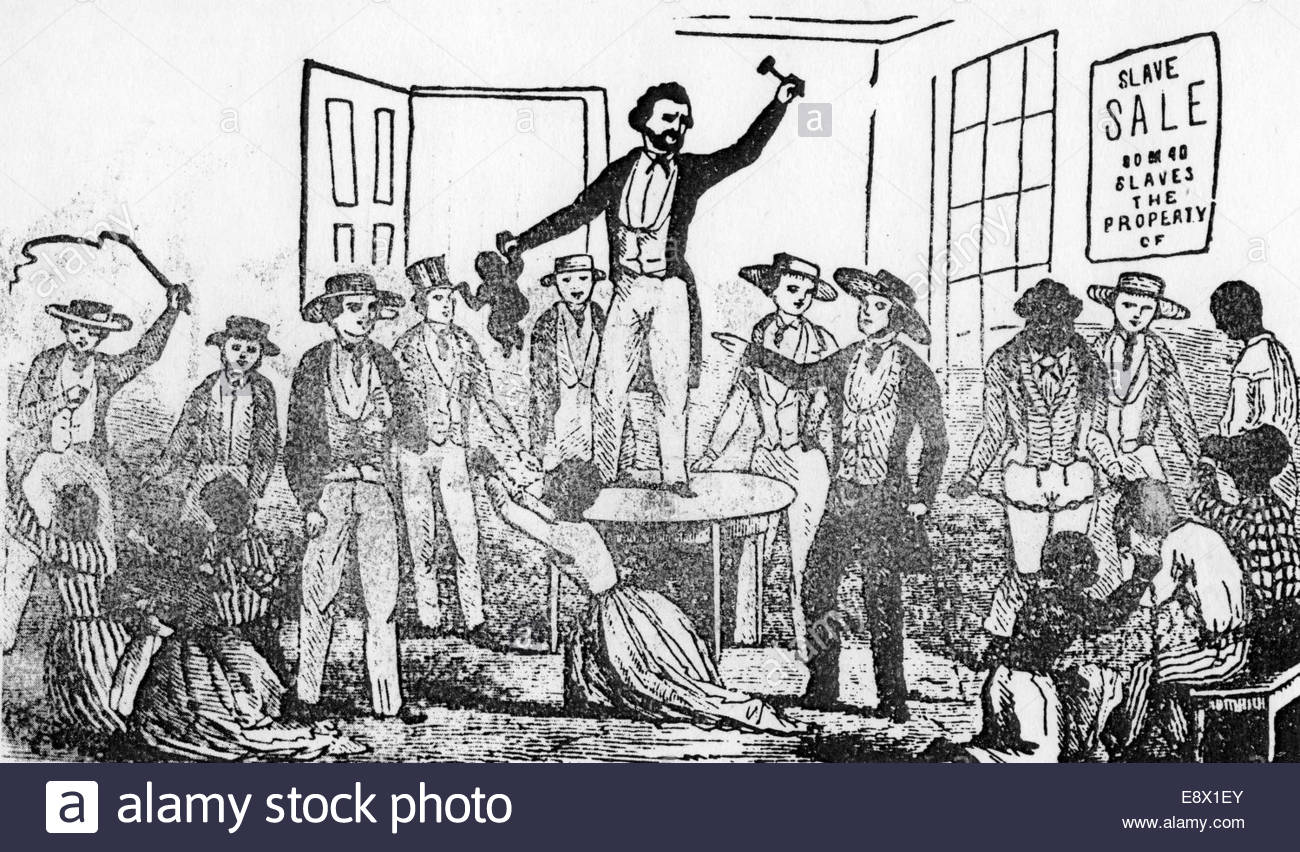 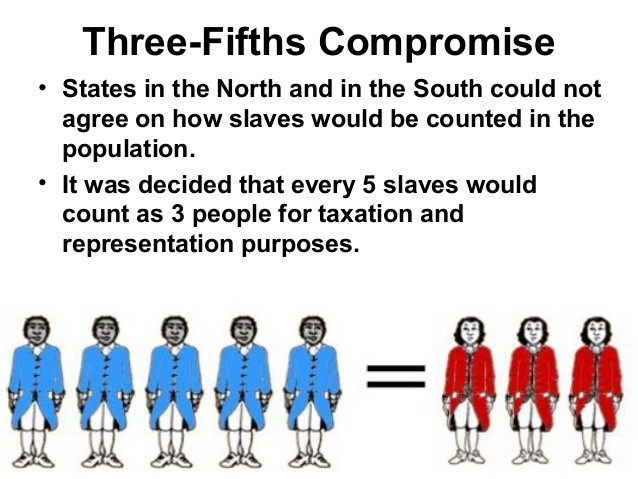 THE ADVENTURES OF HUCKLEBERRY FINN BY MARK TWAINA few illustrations of Huckleberry Finn and his friend Jim, a slave.
Huck is Jim’s best friend and helps him to escape.
Jim is like a father figure for Huck.This novel shows that slaves are capable of feelingsand that it’s not fair to consider them as “properties”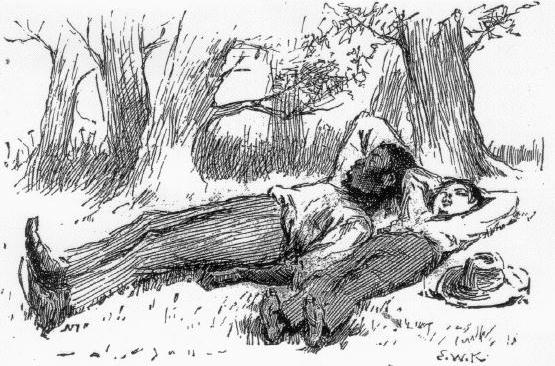 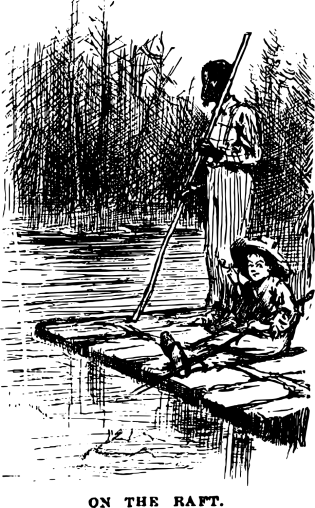 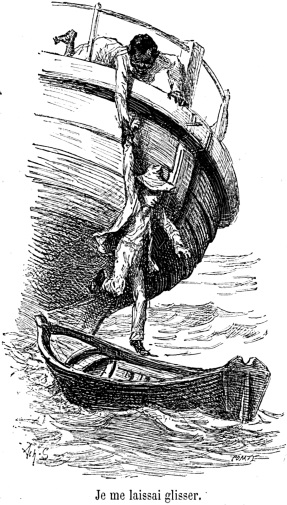 Huck says:“He was low and homesick; because he hadn’t ever been away from home before in his life,” “I do believe he cared just as much for his people as white folks does for their’n,” “I was the best friend old Jim ever had in the world and the only one he’s got now,” MINSTREL SHOWS AND BLACKFACEA theatrical form by non black performers to represent caricatures of black people.It spread racial stereotypes.The aim was to entertain a white audience.Frederick Douglass wrote against the institution of blackface minstrelsy, condemning it as racist but maintained "It is something to be gained when the colored man can appear before a white audience”.These shows took advantage of black culture ( slaves’songs and dances , Ethiopian instruments) and introduced it on stage.Some black people began to perform on stage.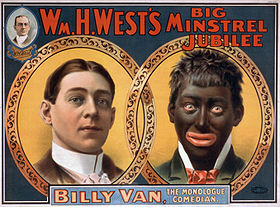 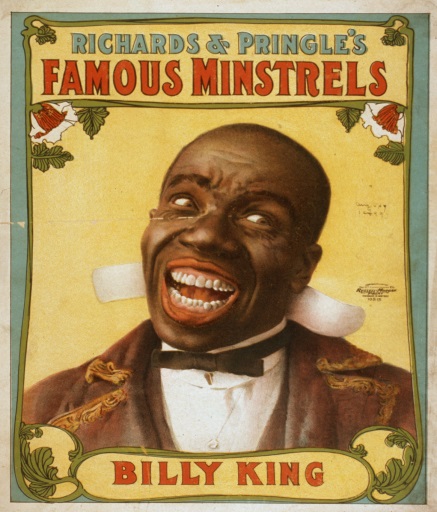 Behind the shows representing happy-go-lucky and entertaining caricatures of black men and women, there was pain and oppression.A poem : Minstrel Man By Langston HughesBecause my mouthIs wide with laughterAnd my throatIs deep with song,You do not thinkI suffer afterI have held my painSo long?Because my mouthIs wide with laughter,You do not hearMy inner cry?Because my feetAre gay with dancing,You do not knowI die?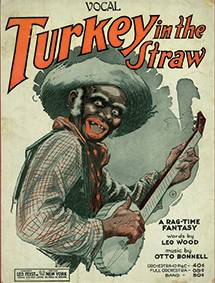 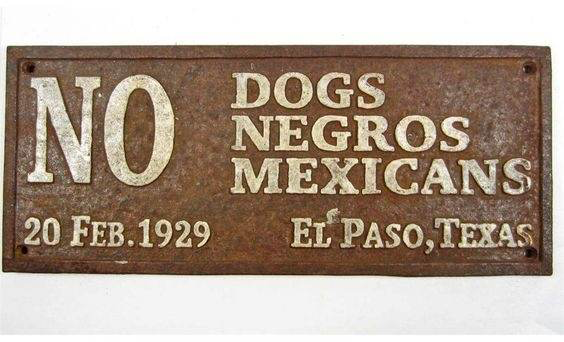 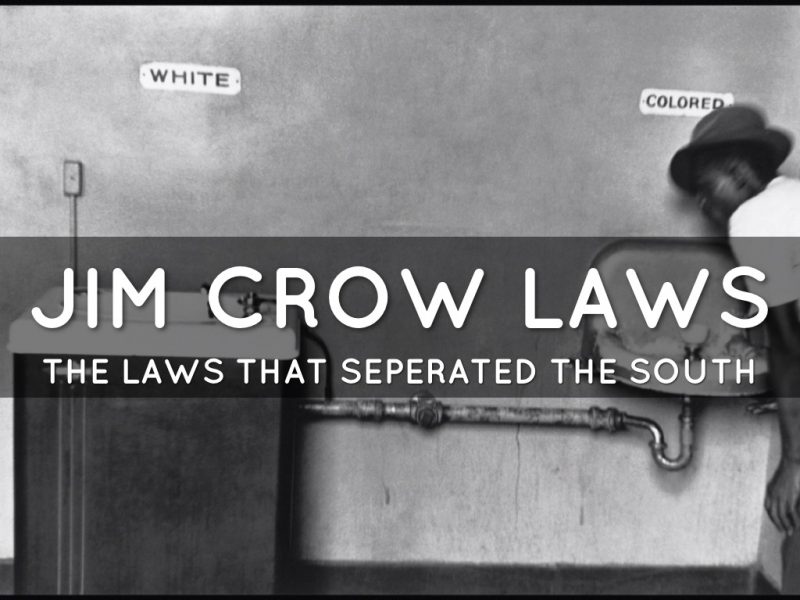 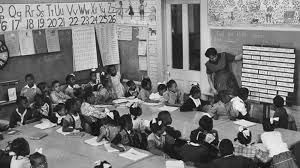 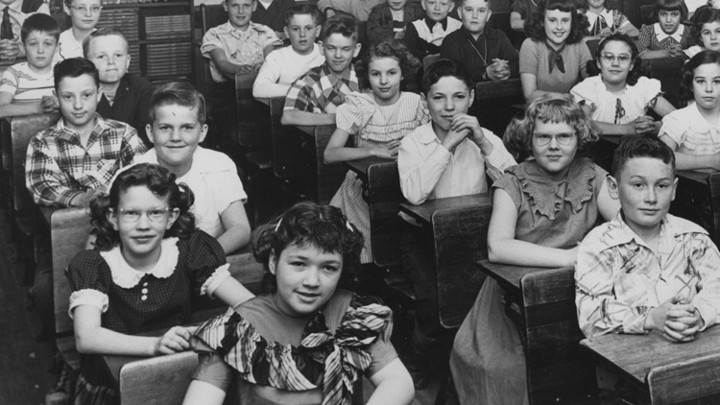 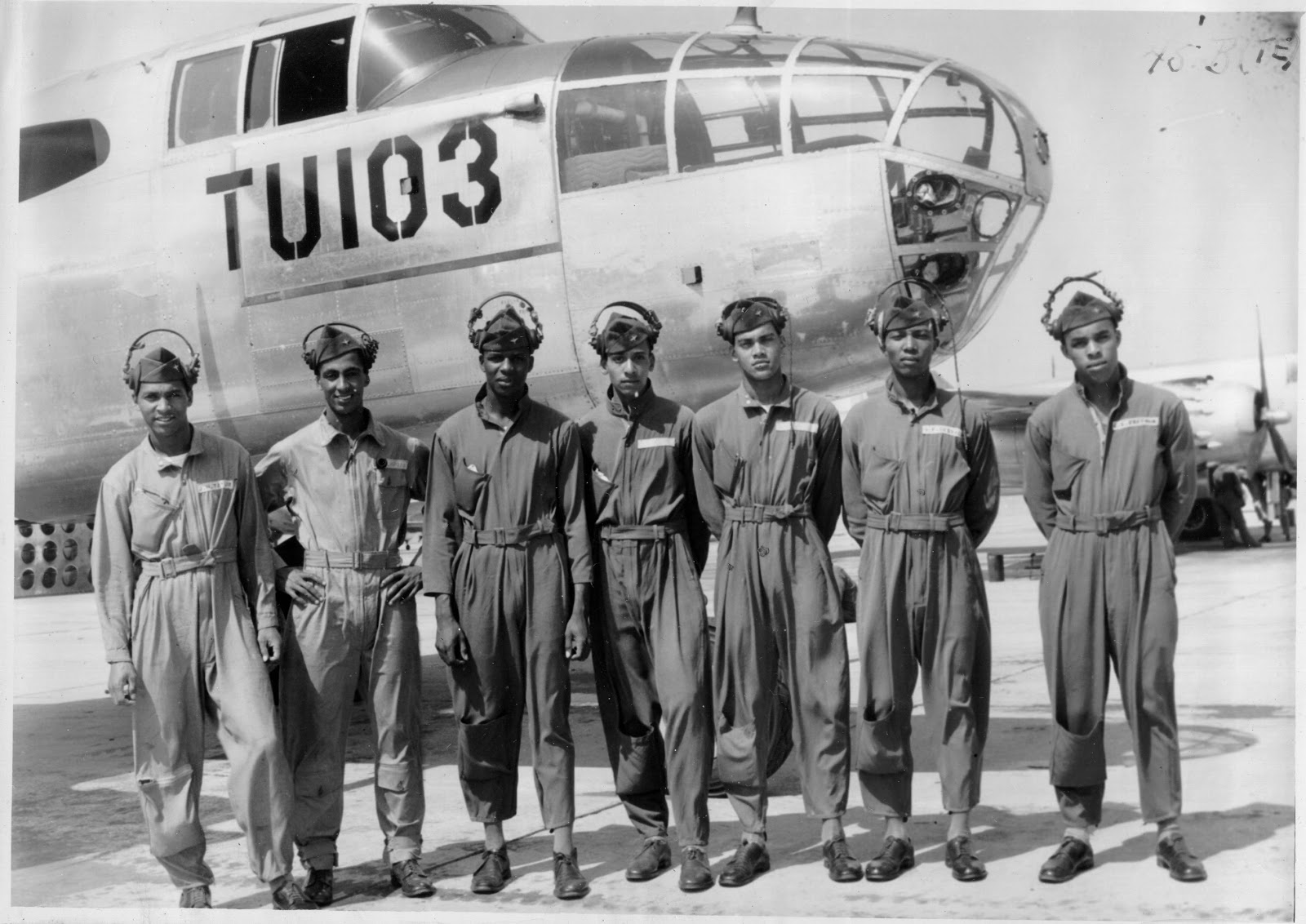 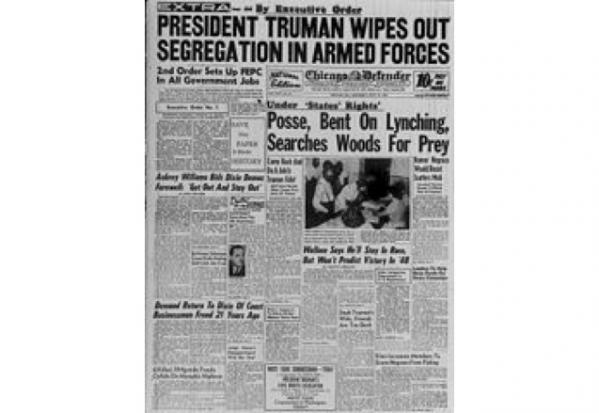 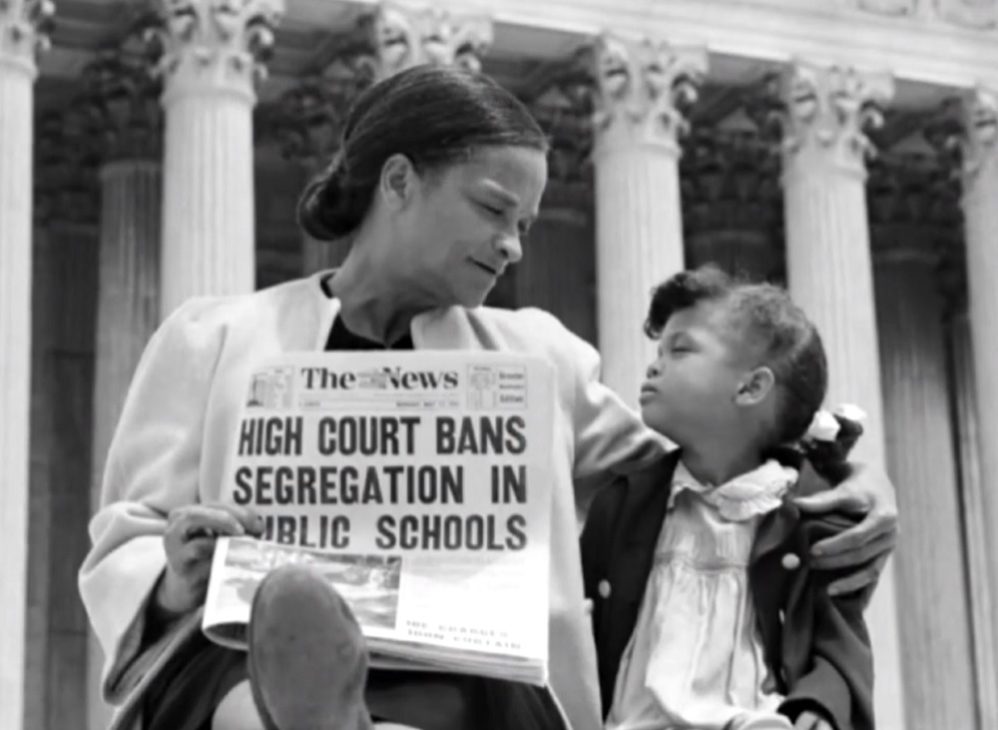 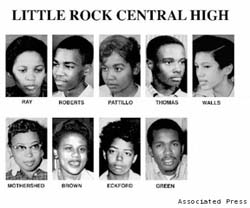 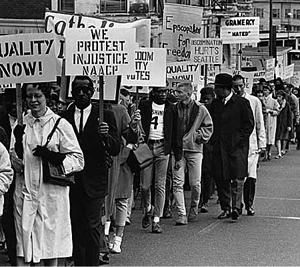 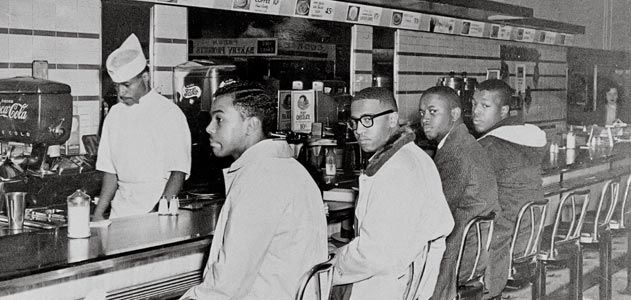 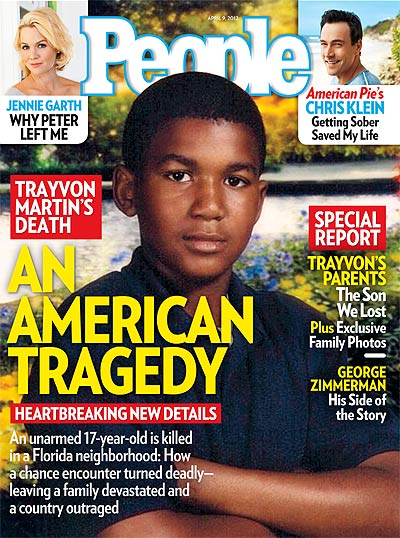 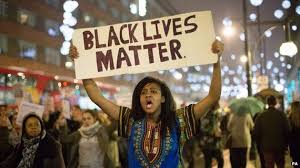 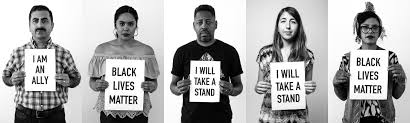 The New York Times‘Justice for Laquan!’ Demonstrators Chant, as Chicago Officer Is Convicted of Murder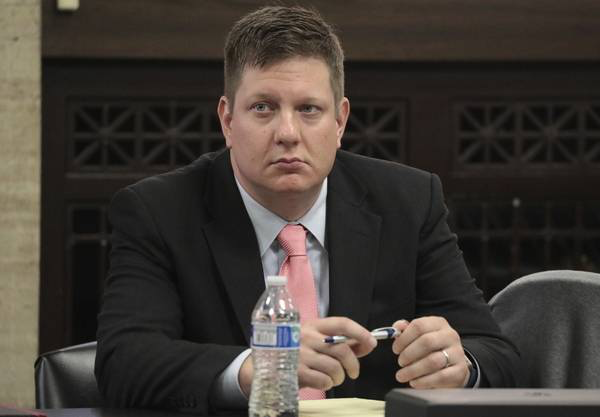 